Летние каникулы — самая желанная пора для детворы, каждый ребёнок ждёт их с нетерпением в предвкушении интересного отдыха, весёлых развлечений и новых знакомств. Чтобы летний отдых пошёл на пользу, нужно быть предельно внимательными и соблюдать Правила дорожного движения.В нашем летнем оздоровительном лагере «Берёзка» сегодня прошли ряд мероприятия по профилактике безопасности на дорогах. Началось профилактическое мероприятие с инструктажа по ПДД, также воспитатели провели беседу «Правила юного велосипедиста».С ребятами 1 и 2 отрядов проведены игра «Переход», мастер-класс «Умей переходить дорогу!» с целью выяснения имеющихся знаний у ребят по ПДД. Дети уяснили отличия мостовой от тротуара, выяснили, где можно играть, ходить, ездить на велосипеде, запомнили главные отличительные особенности указательных, предупреждающих и запрещающих дорожных знаков. Все ребята приняли активное участие в конкурсе рисунков по ПДД.Мы верим, что ребята станут самыми дисциплинированными пешеходами и никогда не создадут на улицах и дорогах опасную обстановку.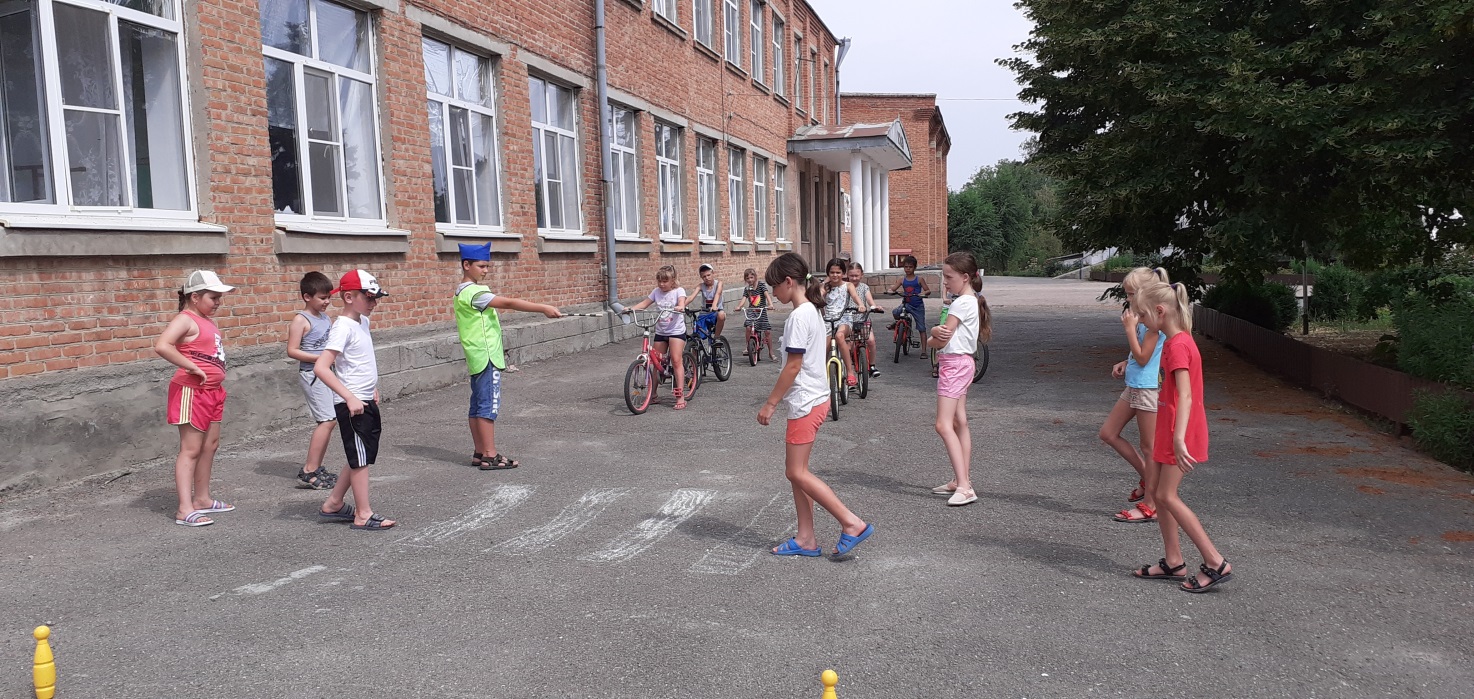 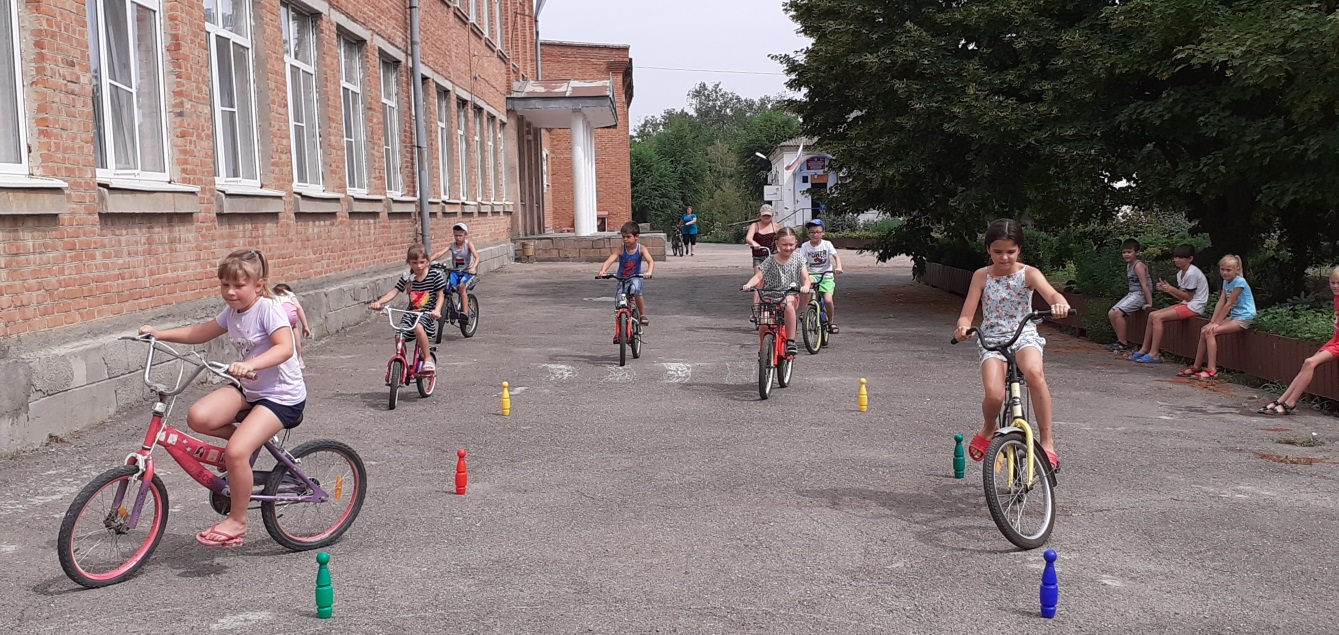 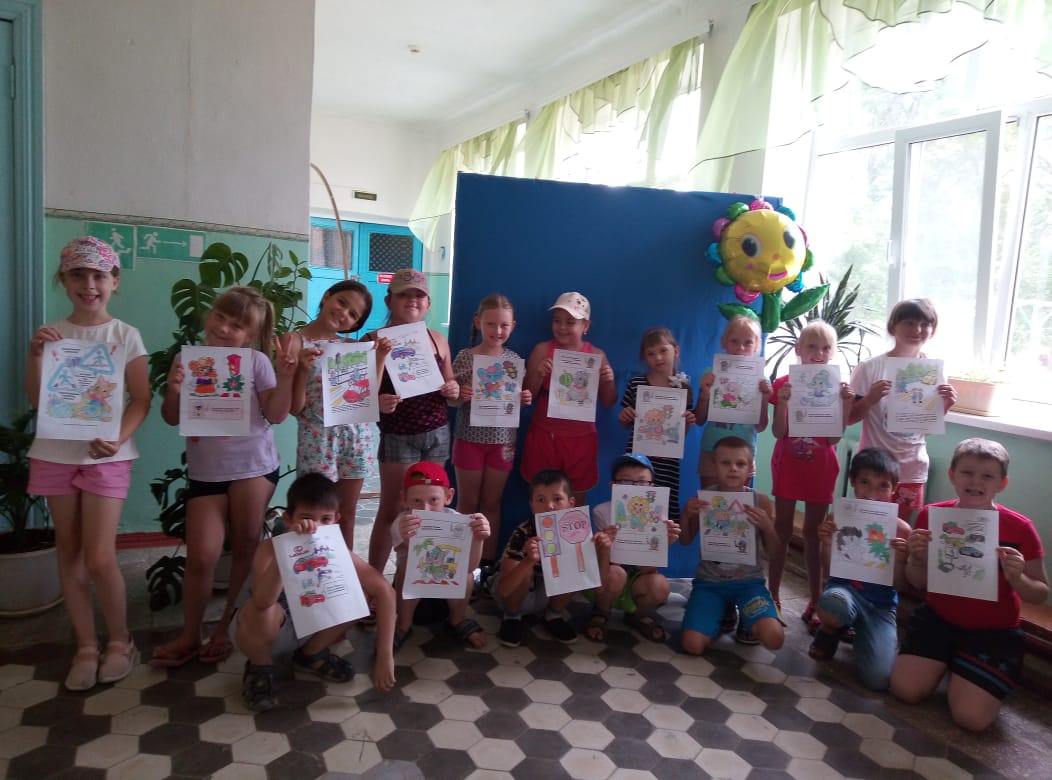 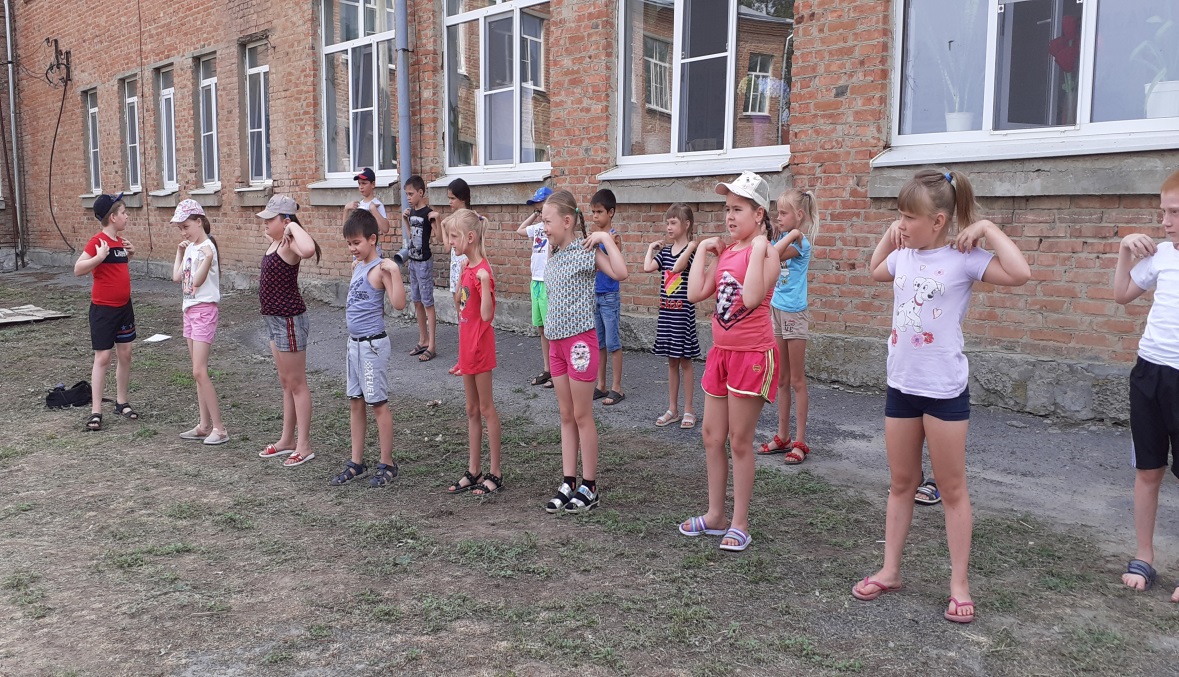 